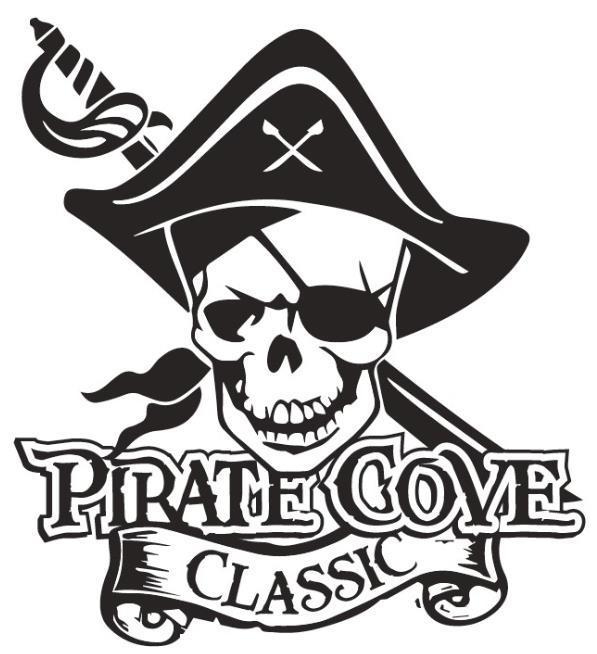 A Pirate’s First Mate ad is your opportunity to share a special message with any band member.  Ads are available to parents, grandparents, friends, or anyone who would like to send a message.  Each ad is business card size.  Name of person you are recognizing:__________________________________________Message: _____________________________________________________________________________________________________________________________________________________________________________________________________________From: __________________________________________________________________Payment can be made online www.Porterridgeband.org.  Under the menu, select Pirate Cove Classic.Please e-mail completed message form to piratecoveclassic@gmail.com  or place everything in an envelope and place in the lock box in the band room office.        Other ways to pay:      Enclose completed form, payment, checks made out to PRBB, and place in the lock box in      the band room office or mail to: 	      Porter Ridge Band Boosters/PCC      P. O. Box 1624      Indian Trial, NC 28079